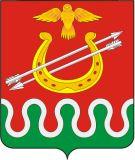 Администрация Боготольского районаКрасноярского краяПОСТАНОВЛЕНИЕг. Боготол«___» ______ 2023 г.						                            № ___-пО признании утратившими силу отдельных постановлений администрации Боготольского района Красноярского краяВ целях приведения нормативных правовых актов администрации Боготольского района Красноярского края в соответствии с постановлением Правительства Красноярского края от 29.03.2022 № 226-п «О признании утратившими силу отдельных Постановлений Правительства Красноярского края по вопросам гарантий прав детей-сирот и детей, оставшихся без попечения родителей, лиц из числа детей-сирот и детей, оставшихся без попечения родителей, на жилое помещение», руководствуясь ст. 18 Устава Боготольского района Красноярского края,ПОСТАНОВЛЯЮ:1. Признать утратившими силу:постановление администрации Боготольского района Красноярского края от 12.05.2020 № 258-п «О создании и деятельности Комиссии по выявлению обстоятельств, свидетельствующих о необходимости оказания детям-сиротам и детям, оставшимся без попечения родителей, лицам из числа детей-сирот и детей, оставшихся без попечения родителей, не являющимся нанимателями жилых помещений по договорам социального найма или членами семьи нанимателя жилого помещения по договору социального найма либо собственниками жилых помещений, а также детям-сиротам и детям, оставшимся без попечения родителей, лицам из числа детей-сирот и детей, оставшихся без попечения родителей, являющимся нанимателями жилых помещений по договорам социального найма или членами семьи нанимателя жилого помещения по договору социального найма либо собственниками жилых помещений, в случае, если их проживание в ранее занимаемых жилых помещениях признается невозможным, содействия в преодолении трудной жизненной ситуации»;постановление администрации Боготольского района Красноярского края от 06.10.2020 № 518-п «О внесении изменений в постановление администрации Боготольского района Красноярского края от 12.05.2020 № 258-п «О создании и деятельности Комиссии по выявлению обстоятельств, свидетельствующих о необходимости оказания детям-сиротам и детям, оставшимся без попечения родителей, лицам из числа детей-сирот и детей, оставшихся без попечения родителей, не являющимся нанимателями жилых помещений по договорам социального найма или членами семьи нанимателя жилого помещения по договору социального найма либо собственниками жилых помещений, а также детям-сиротам и детям, оставшимся без попечения родителей, лицам из числа детей-сирот и детей, оставшихся без попечения родителей, являющимся нанимателями жилых помещений по договорам социального найма или членами семьи нанимателя жилого помещения по договору социального найма либо собственниками жилых помещений, в случае, если их проживание в ранее занимаемых жилых помещениях признается невозможным, содействия в преодолении трудной жизненной ситуации»;постановление администрации Боготольского района Красноярского края 09.12.2020 № 664-п «О внесении изменений в постановление администрации Боготольского района Красноярского края от 12.05.2020 № 258-п «О создании и деятельности Комиссии по выявлению обстоятельств, свидетельствующих о необходимости оказания детям-сиротам и детям, оставшимся без попечения родителей, лицам из числа детей-сирот и детей, оставшихся без попечения родителей, не являющимся нанимателями жилых помещений по договорам социального найма или членами семьи нанимателя жилого помещения по договору социального найма либо собственниками жилых помещений, а также детям-сиротам и детям, оставшимся без попечения родителей, лицам из числа детей-сирот и детей, оставшихся без попечения родителей, являющимся нанимателями жилых помещений по договорам социального найма или членами семьи нанимателя жилого помещения по договору социального найма либо собственниками жилых помещений, в случае, если их проживание в ранее занимаемых жилых помещениях признается невозможным, содействия в преодолении трудной жизненной ситуации»;постановление администрации Боготольского района Красноярского края от 21.10.2021 № 418-п «О внесении изменений в Постановление администрации Боготольского района от 12.05.2020 № 258-п «О создании и деятельности Комиссии по выявлению обстоятельств, свидетельствующих о необходимости оказания детям-сиротам и детям, оставшимся без попечения родителей, лицам из числа детей-сирот и детей, оставшихся без попечения родителей, не являющимся нанимателями жилых помещений по договорам социального найма или членами семьи нанимателя жилого помещения по договору социального найма либо собственниками жилых помещений, а также детям-сиротам и детям, оставшимся без попечения родителей, лицам из числа детей-сирот и детей, оставшихся без попечения родителей, являющимся нанимателями жилых помещений по договорам социального найма или членами семьи нанимателя жилого помещения по договору социального найма либо собственниками жилых помещений, в случае, если их проживание в ранее занимаемых жилых помещениях признается невозможным, содействия в преодолении трудной жизненной ситуации»;постановление администрации Боготольского района Красноярского края от 18.03.2022 № 104-п «О внесении изменений в Постановление администрации Боготольского района от 12.05.2020 № 258-п «О создании и деятельности Комиссии по выявлению обстоятельств, свидетельствующих о необходимости оказания детям-сиротам и детям, оставшимся без попечения родителей, лицам из числа детей-сирот и детей, оставшихся без попечения родителей, не являющимся нанимателями жилых помещений по договорам социального найма или членами семьи нанимателя жилого помещения по договору социального найма либо собственниками жилых помещений, а также детям-сиротам и детям, оставшимся без попечения родителей, лицам из числа детей-сирот и детей, оставшихся без попечения родителей, являющимся нанимателями жилых помещений по договорам социального найма или членами семьи нанимателя жилого помещения по договору социального найма либо собственниками жилых помещений, в случае, если их проживание в ранее занимаемых жилых помещениях признается невозможным, содействия в преодолении трудной жизненной ситуации»;постановление администрации Боготольского района Красноярского края от 25.01.2023 № 29-п «О внесении изменений в Постановление администрации Боготольского района от 12.05.2020 № 258-п «О создании и деятельности Комиссии по выявлению обстоятельств, свидетельствующих о необходимости оказания детям-сиротам и детям, оставшимся без попечения родителей, лицам из числа детей-сирот и детей, оставшихся без попечения родителей, не являющимся нанимателями жилых помещений по договорам социального найма или членами семьи нанимателя жилого помещения по договору социального найма либо собственниками жилых помещений, а также детям-сиротам и детям, оставшимся без попечения родителей, лицам из числа детей-сирот и детей, оставшихся без попечения родителей, являющимся нанимателями жилых помещений по договорам социального найма или членами семьи нанимателя жилого помещения по договору социального найма либо собственниками жилых помещений, в случае, если их проживание в ранее занимаемых жилых помещениях признается невозможным, содействия в преодолении трудной жизненной ситуации»;постановление администрации Боготольского района Красноярского края от 12.05.2020 № 259-п «О создании и деятельности Комиссии по проведению проверок с целью осуществления контроля за использованием жилых помещений и (или) распоряжением жилыми помещениями, нанимателями или членами семей нанимателей по договорам социального найма либо собственниками которых являются дети-сироты и дети, оставшиеся без попечения родителей, обеспечением надлежащего санитарного и технического состояния жилых помещений»;постановление администрации Боготольского района Красноярского края от 06.10.2020 № 519-п «О внесении изменений в постановление администрации Боготольского района Красноярского края от 12.05.2020 № 259-п «О создании и деятельности Комиссии по проведению проверок с целью осуществления контроля за использованием жилых помещений и (или) распоряжением жилыми помещениями, нанимателями или членами семей нанимателей по договорам социального найма либо собственниками которых являются дети-сироты и дети, оставшиеся без попечения родителей, обеспечением надлежащего санитарного и технического состояния жилых помещений»;постановление администрации Боготольского района Красноярского края от 09.12.2020 № 665-п «О внесении изменений в постановление администрации Боготольского района Красноярского края от 12.05.2020 № 259-п «О создании и деятельности Комиссии по проведению проверок с целью осуществления контроля за использованием жилых помещений и (или) распоряжением жилыми помещениями, нанимателями или членами семей нанимателей по договорам социального найма либо собственниками которых являются дети-сироты и дети, оставшиеся без попечения родителей, обеспечением надлежащего санитарного и технического состояния жилых помещений»;постановление администрации Боготольского района Красноярского края от 21.10.2021 № 419-п «О внесении изменений в Постановление от 12.05.2020 № 259-п «О создании и деятельности Комиссии по проведению проверок с целью осуществления контроля за использованием жилых помещений и (или) распоряжением жилыми помещениями, нанимателями или членами семей нанимателей по договорам социального найма либо собственниками которых являются дети-сироты и дети, оставшиеся без попечения родителей, обеспечением надлежащего санитарного и технического состояния жилых помещений»;постановление администрации Боготольского района Красноярского края от 18.03.2022 № 105-п «О внесении изменений в Постановление от 12.05.2020 № 259-п «О создании и деятельности Комиссии по проведению проверок с целью осуществления контроля за использованием жилых помещений и (или) распоряжением жилыми помещениями, нанимателями или членами семей нанимателей по договорам социального найма либо собственниками которых являются дети-сироты и дети, оставшиеся без попечения родителей, обеспечением надлежащего санитарного и технического состояния жилых помещений»;постановление администрации Боготольского района Красноярского края от 25.01.2023 № 28-п «О внесении изменений в Постановление от 12.05.2020 № 259-п «О создании и деятельности Комиссии по проведению проверок с целью осуществления контроля за использованием жилых помещений и (или) распоряжением жилыми помещениями, нанимателями или членами семей нанимателей по договорам социального найма либо собственниками которых являются дети-сироты и дети, оставшиеся без попечения родителей, обеспечением надлежащего санитарного и технического состояния жилых помещений».2. Контроль за выполнением настоящего постановления возложить на заместителя Главы Боготольского района по социальным вопросам Н.А. Цупель.3. Опубликовать настоящее постановление в периодическом печатном издании «Официальный вестник Боготольского района» и разместить на официальном сайте Боготольского района в сети Интернет www.bogotol-r.ru.4. Настоящее постановление вступает в силу после его официального опубликования.Глава Боготольского района						      Н.В. Бакуневич